Муниципальное дошкольное образовательное бюджетное учреждение "Саракташский детский сад №1 "Тополек"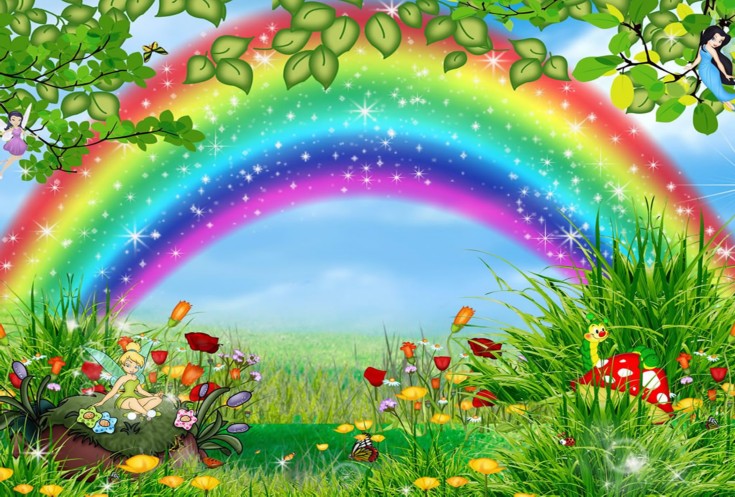 Муниципальное дошкольное образовательное бюджетное учреждение "Саракташский детский сад №1 "Тополек", 
(сокращенное официальное наименование МДОБУ  "Саракташский детский сад №1". 
Статус организации:
- тип организации - дошкольное образовательное бюджетное учреждение
- вид организации - детский сад
Детский сад функционирует с 1974г., расположен в центральной части п. Саракташ, по адресу: улица Победы, дом 30.
В своей деятельности учреждение руководствуется в соответствии с :
- международными правовыми актами;
- Законами РФ и документами Правительства РФ;
- документами Федеральных служб;
- нормативно-правовыми документами Минобразования РФ;
- региональными документами;
- документами уровня ДОУ.
Работа строится на принципах демократичности  и открытости. Органами самоуправления являются: общее собрание 
коллектива, педагогический совет, общее родительское собрание , родительский комитет.
Разработана программа развития ДОУ, которая является планом действий, позволяет формировать целеполагающие 
основы развития ДОУ.
Целью деятельности ДОУ является:
- Всестороннее формирование личности ребенка с учетом его психофизического и социального развития, индивидуальных 
возможностей и склонностей.
Содержание образовательного процесса определяется основной образовательной и дополнительными программами
дошкольного образования различной направленности. Реализация программ ведется с учетом возрастных и 
индивидуальных возможностей воспитанников.
Состав воспитанников:
В 2014-2015уч.г. укомплектовано 2 группы, которые посещают 45 детей:
- младшая разновозрастная группа ( от 2 до 4 лет) - 20 детей;
- старшая разновозрастная группа ( от 4 до 7 лет) - 25 детей.Полное наименование организации: Муниципальное дошкольное образовательное бюджетное учреждение "Саракташский детский сад №1 "Тополек" Саракташского района Оренбургской области детский сад №1 Краткое наименование организации: МДОБУ "Саракташский детский сад №1 "Тополек"Дата создания организации: 26.12.2011Телефон: (35333) 6-11-79; 